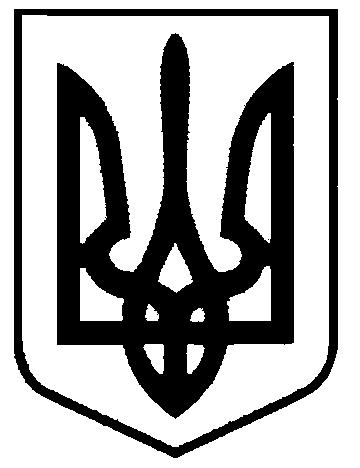 СВАТІВСЬКА МІСЬКА РАДАВИКОНАВЧИЙ КОМІТЕТРІШЕННЯвід  28 лютого  2017 р.    	                          м. Сватове                               № 11  Про затвердження протоколів результатів проведення аукціону з продажу об’єкту, що перебуває у комунальній  власності від 27.02.2017 року Розглянувши  протоколи № 1, № 2, № 3  від 27 лютого 2017 року про результати проведення  аукціону з  продажу об’єктів комунальної власності - кімнати  № 4 в квартирі № 4 що знаходиться  за адресою : м. Сватове, вул. Стадіонна, 4, загальною площею  16,1 кв.м, квартири № 1, що знаходиться  за адресою : м. Сватове, вул. Ново-Старобільська, 22, загальною площею  51,9 кв.м.,   квартири № 2, що знаходиться  за адресою : м. Сватове, вул. Ново-Старобільська, 22, загальною площею  43 кв.м. , керуючись  Законом України «Про  місцеве самоврядування в Україні»,  Положенням  про порядок відчуження (приватизації) комунального майна Сватівської територіальної громади та права оренди на нього, затвердженого рішенням десятої сесії сьомого скликання Сватівської міської ради  № 10/3 від 23.12.2016 року Виконавчий комітет Сватівської міської радиВИРІШИВ:Затвердити потокол № 1 від 27.02.2017 року про результатаим проведення аукціону  з продажу обєкту, що перебуває у комунальній власності – квартири № 1 зі складовими частинами (1/3 частина сараю, Д; 1/3 частина сараю, Б; 1-3 частина сараю, Е; 1/3 частина огорожі, 1, 2, 3; 1/3 частина водогону, 4), що знаходиться за адресою: Луганська область, м. Сватове, вул. Ново-Старобільська, буд. 22, загальною площею 51,9 кв. м.Продати  Товариству з обмеженою відповідальністю Сільськогосподарське підприєсмтво «Нібулон» (код  ЄДРПОУ – 14291113) квартиру № 1 зі складовими частинами (1/3 частина сараю, Д; 1/3 частина сараю, Б; 1-3 частина сараю, Е; 1/3 частина огорожі, 1, 2, 3; 1/3 частина водогону, 4), що знаходиться за адресою: Луганська область, м. Сватове, вул. Ново-Старобільська, буд. 22, загальною площею 51,9 кв. м. за 250000 грн. (Двісті пятдесят тисяч гривень 00 коп.), оформивши у пятиденний строк після прийняття рішення,  нотаріально посвідчений  договір  купівлі – продажу.Затвердити потокол № 2 від 27.02.2017 року про результатаим проведення аукціону  з продажу обєкту, що перебуває у комунальній власності – квартири № 2 зі складовими частинами (сарай, Б; сарай, Е; сарай, Д; огорожа, 1, 2, 3; водогін, 4), що знаходиться за адресою: Луганська область, м. Сватове, вул. Ново-Старобільська, буд. 22, загальною площею 43,0 кв. м..Продати  Товариству з обмеженою відповідальністю Сільськогосподарське підприєсмтво «Нібулон» (код  ЄДРПОУ – 14291113) квартиру № 2 зі складовими частинами (сарай, Б; сарай, Е; сарай, Д; огорожа, 1, 2, 3; водогін, 4), що знаходиться за адресою: Луганська область, м. Сватове, вул. Ново-Старобільська, буд. 22, загальною площею 43,0 кв. м.. за 220000 грн. (Двісті двадцять тисяч гривень 00 коп.), оформивши у пятиденний строк після прийняття рішення,  нотаріально посвідчений  договір  купівлі – продажу.Затвердити потокол № 3 від 27.02.2017 року про результатаим проведення аукціону  з продажу обєкту, що перебуває у комунальній власності – кімнати № 4 в квартирі № 4, що знаходиться за адресою: Луганська область, м. Сватове, вул. Стадіонна, буд. 4, загальною площею 16,1 кв. м.Визнати аукціон таким, що не відбувся. На розгляд сесії Сватівської міської ради внести пропозицію, щодо повторного ппроведення аукціону зі зниженням ціни на 30 відсотків від початкової..Кошти  за  придбані обєкти та витрати пов’язані з виготовленням   технічної документації на житлові будинки, витрати  пов’язані з  виготовленням звіту  про оцінку майна перехувати протягом  10 календарних днів, з моменту нотаріального посвідчення договору купівлі продажу на таку рахунки:250000 грн. (Двісті пятдесят тисяч гривень 00 коп.) та 220000 грн. (Двісті двадцять тисяч гривень 00 коп.)  Одержувач: УК у Сватів.р-ні/М.СВАТОВЕ/31030000Код: 37928384, р/р 31515905700272, в ГУДКСУ у Луганській областіМФО 804013, призначення платежу  - кошти від відчуження майна, що перебуває в комунальній власності;1200 грн. (одна тисяча двісті гривень 00 коп.) та 1200 грн. (одна тисяча двісті гривень 00 коп.) Одержувач: Сватівська міська рада Луганської областіКод 04051804,  р/р 35410005039148, в ГУДКСУ у Луганській областіМФО 804013, призначення платежу - відшкодування вартості виготовлення звіту з незалежної  оцінки майна;780 грн (сімсот вісімдесят гривень 00 коп) та 457,01 грн. (чотириста п’ятдесят  сім гривень 01 коп) Одержувач: Сватівська міська рада Луганської областіКод 04051804, р/р 35410005039148, в ГУДКСУ у Луганській областіМФО 804013,  призначення платежу  - відшкодування вартості виготовлення технічної документації на житлові будинки:У триденний строк, після сплати повної вартості  за придбані об’єкти підписати акт прийому – передачі проданого майна.У разі невиконання або неналежного виконання  умов договору купівлі- продажу Покупець несе відповідальність передбачену чинним в Україні законодавством.Контроль за виконання  цього рішення покласти на першого заступника міського голови з питань діяльності виконавчих органів ради Жаданову Л.В.Сватівський міський голова                                            Є.В. Рибалко